ПТИЦА, ТУШЕННАЯ С ОВОЩАМИ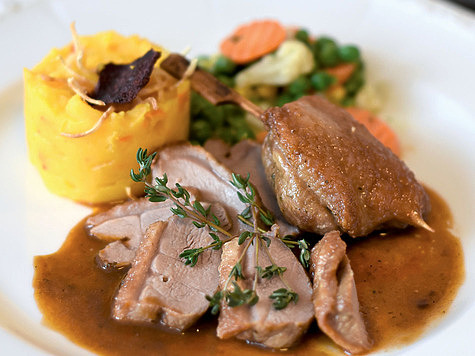            Для этого простого в приготовлении блюда вам понадобится любая добытая на охоте пернатая дичь (утка, рябчик, глухарь, тетерев).           На компанию из четырех-пяти человек берем:2–3 птицы;4 луковицы;головку чеснока;5 помидоров (350 г томатной пасты или соуса);соль и перец по вкусу.           Если у вас есть кабачок, будет совсем не лишним, нарезав его кубиками 1х1 см, добавить в блюдо.           Ощипанные и опаленные тушки нарезаем кусками и обжариваем на растительном масле в разогретой на огне утятнице.            Нашинкованный полукольцами лук добавляем к птице и перемешиваем.            Теперь нужно положить в жаркое помидоры (т.к. зимой трудно найти хорошие помидоры, лучше использовать томатный соус для спагетти или консервированные помидоры в собственном соку).            Накрываем утятницу крышкой и тушим на медленном огне 2,5–3 часа. За десять минут до готовности добавляем соль, перец и зелень по вкусу.            Головку очищенного чеснока окунаем в блюдо в последнюю очередь. Еще немного — и ароматная дичь готова!Приятного аппетита!